Type : E=écrit, EI=exposé individuel, EC=exposé en classe, EX=expérimentation, QCMCritères évaluation :A=Analyse, S=synthèse,AR=argumentation, D=démarche, R=résultatsCachet humide du départementNom EES         : Université Ibn KhaldounDépartement : Ecologie et environnementSYLLABUS DE LA MATIERE(à publier dans le site Web de l’institution)Ecologie généraleENSEIGNANT DU COURS MAGISTRALENSEIGNANT DU COURS MAGISTRALSARMOUM MohamedSARMOUM MohamedSARMOUM MohamedSARMOUM MohamedENSEIGNANT DU COURS MAGISTRALENSEIGNANT DU COURS MAGISTRALRéception des étudiants par semaineRéception des étudiants par semaineRéception des étudiants par semaineRéception des étudiants par semaineEmail      sarmoum.med82@gmail.comJour :                              Mercrediheure 09h    Tél de bureauJour :                         heureTél secrétariatJour :                         heureAutreBâtiment :                                     SH Bureau : 10    TRAVAUX DIRIGES(Réception des étudiants par semaine)TRAVAUX DIRIGES(Réception des étudiants par semaine)TRAVAUX DIRIGES(Réception des étudiants par semaine)TRAVAUX DIRIGES(Réception des étudiants par semaine)TRAVAUX DIRIGES(Réception des étudiants par semaine)TRAVAUX DIRIGES(Réception des étudiants par semaine)TRAVAUX DIRIGES(Réception des étudiants par semaine)TRAVAUX DIRIGES(Réception des étudiants par semaine)NOMS ET PRENOMS DES ENSEIGNANTS Bureau/salle réceptionSéance 1Séance 1Séance 2Séance 2Séance 3Séance 3NOMS ET PRENOMS DES ENSEIGNANTS Bureau/salle réceptionjourheurejourHeurejourheureSARMOUM Mohamed  amphi B        Diman   13h30      Diman     13h30      Diman  13h30   TRAVAUX PRATIQUES(Réception des étudiants par semaine)TRAVAUX PRATIQUES(Réception des étudiants par semaine)TRAVAUX PRATIQUES(Réception des étudiants par semaine)TRAVAUX PRATIQUES(Réception des étudiants par semaine)TRAVAUX PRATIQUES(Réception des étudiants par semaine)TRAVAUX PRATIQUES(Réception des étudiants par semaine)TRAVAUX PRATIQUES(Réception des étudiants par semaine)TRAVAUX PRATIQUES(Réception des étudiants par semaine)NOMS ET PRENOMS DES ENSEIGNANTS Bureau/salle réceptionSéance 1Séance 1Séance 2Séance 2Séance 3Séance 3NOMS ET PRENOMS DES ENSEIGNANTS Bureau/salle réceptionjourheurejourheurejourheure     SARMOUM Mohamed  amphi B       Diman    13h30     Diman     13h30     Diman      13h30 DESCRIPTIF DU COURSDESCRIPTIF DU COURSObjectif     comprendre la relation entre les etres vivants et les facteurs du milieuType Unité Enseignement     UEDContenu succinct     1- Les faceturs du milieu2- Structure des écosystemes3- Fonctionnement des écosystemes4- Description des principaux ecosystemesCrédits de la matière     4Coefficient de la matière     2Pondération Participation     25%Pondération Assiduité     25%Calcul Moyenne C.C     Note de compte tendu 50%+ assiduité et participation 50%Compétences visées     comprendre la démarche écologiqueEVALUATION DES CONTROLES CONTINUS DE CONNAISSANCESEVALUATION DES CONTROLES CONTINUS DE CONNAISSANCESEVALUATION DES CONTROLES CONTINUS DE CONNAISSANCESEVALUATION DES CONTROLES CONTINUS DE CONNAISSANCESEVALUATION DES CONTROLES CONTINUS DE CONNAISSANCESEVALUATION DES CONTROLES CONTINUS DE CONNAISSANCESEVALUATION DES CONTROLES CONTINUS DE CONNAISSANCESEVALUATION DES CONTROLES CONTINUS DE CONNAISSANCESPREMIER CONTROLE DE CONNAISSANCESPREMIER CONTROLE DE CONNAISSANCESPREMIER CONTROLE DE CONNAISSANCESPREMIER CONTROLE DE CONNAISSANCESPREMIER CONTROLE DE CONNAISSANCESPREMIER CONTROLE DE CONNAISSANCESPREMIER CONTROLE DE CONNAISSANCESPREMIER CONTROLE DE CONNAISSANCESJourSéanceDuréeType (1)Doc autorisé (Oui, Non)BarèmeEchange après évaluation(date Consult. copie)Critères évaluation (2) 19/02     13h303h     EI  oui    50 CR+ 50% Assiduité et participation    23 avril  DEUXIEME CONTROLE DE CONNAISSANCESDEUXIEME CONTROLE DE CONNAISSANCESDEUXIEME CONTROLE DE CONNAISSANCESDEUXIEME CONTROLE DE CONNAISSANCESDEUXIEME CONTROLE DE CONNAISSANCESDEUXIEME CONTROLE DE CONNAISSANCESDEUXIEME CONTROLE DE CONNAISSANCESDEUXIEME CONTROLE DE CONNAISSANCESJourSéanceDuréeType (1)Doc autorisé (Oui, Non)BarèmeEchange après évaluation(date consultation copies)Critères évaluation (2)  05 mars   13h30 3h      EI  oui 50 CR+ 50% Assiduité et participation 30 avril EQUIPEMENTS ET MATERIELS UTILISESEQUIPEMENTS ET MATERIELS UTILISESAdresses PlateformesNoms Applications (Web, réseau local)Polycopiés Matériels de laboratoiresMatériels de protectionMatériels de sorties sur le terrainLES ATTENTESLES ATTENTESAttendues des étudiants (Participation-implication)     bonne assiduité et participationAttentes de l’enseignant     les étudiéants ont manifesté un interet pour apprendre cette matiereBIBLIOGRAPHIEBIBLIOGRAPHIELivres et ressources numériques     Ramade F. 2005. Ecologie générale, Masson.Frontier S et al, 2008. Ecosysteme: structure te fonctionnement. Dunod.  ArticlesPolycopiésSites Web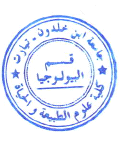 